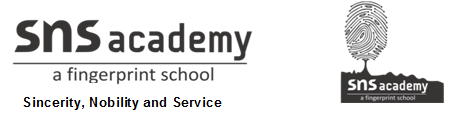 MONTHLY TEST NOVERMBER- 2019Name: ____________________________                            Grade:  I Section___                                                                                           Subject:  EVSDate: 04.11.19 Time:  1 HourI. Choose the best answer.       							    5x1=5We get rice from______________ .(animal / plants)_______________(milk / apple)is an animal food.The food that can be eaten raw is____________(cucumber / chicken)The main source of water is _____________ (rain / pond)..we get underground water from_______________(sea / well).II. Write weather the statements are true or false.			             5X1=5     6. Pulses are got from plants._______________7. Coco cola is a healthy food._______________8. We should not waste food.________________     9. The water in the sea is fresh water.______________      10. We use water to cook.____________III. Write two examples for the following.                                              3x2=6    11. Animal food _____________    _________________    12. Body building food__________________ _______________     13. Sources of water ________________    __________________IV. Answer the following.                                                  		    2X2=414. Why do we need food?____________________________________________________________________________________________________________________________15. Is junk food good for our health? Why?____________________________________________________________________________________________________________________________V. Categorize the following.				      		              4x1=4 VI. Draw a word web for uses of water.					           6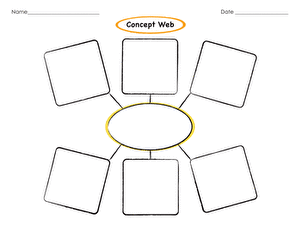 Marks obtained:Total:30Healthy foodJunk food